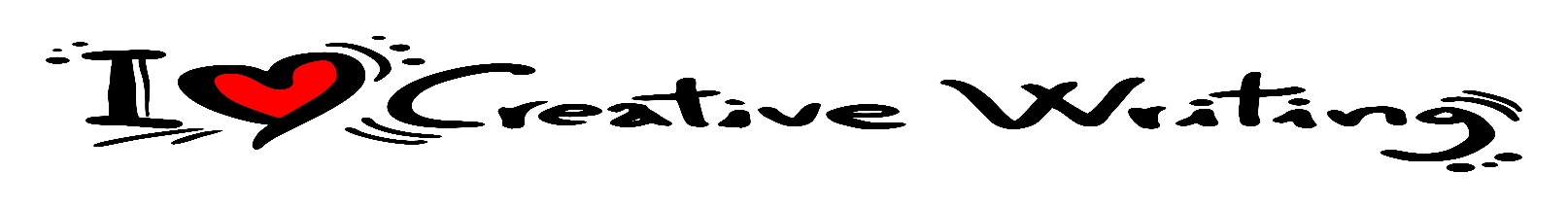 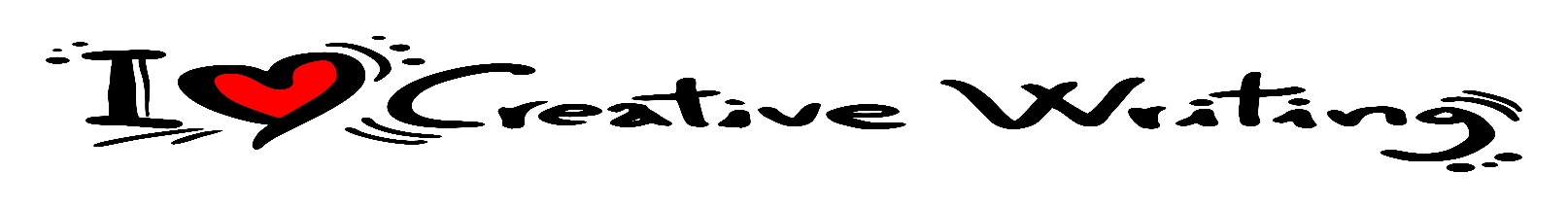 2019-2020Mr. Killam  	Room 818     Email –killamk@santarosa.k12.fl.usCourse DescriptionThe purpose of this course is to enable students to develop and use grade 9-10 writing and language skills for creative expression in a variety of literary forms. Studying and modeling a variety of genres will be emphasized at this level of creative writing. ContentThe content should include, but not be limited to, the following:examination of a variety of short literary collections, including poetry, which includes a variety of professional, peer, and/or teacher examples in order to examine text craft and structure, including line length and placementeffects of figurative, denotative, and connotative language choicepower and impact of appropriate voice and/or tonestory structure, sentence structure, and grammatical choicesreciprocal nature of content and form in development of a personal stylewriting for varied purposes and in varied genres, including personal and dramatic narrativesvarious poetic formsscreenplays and multimedia productionsmulti-genre and creative non-fiction selectionsdigital writing platformseffective listening, speaking, and viewing strategies with emphasis on the use of evidence to support or refute a claim in multimedia presentations, class discussions, and extended text discussionscollaboration amongst peers, especially regarding peer reviews of multiple draftsMaterials Needed:   A folder to keep up with daily assignments, which will be collected periodically as “portfolio checks.” A spiral composition book, which will serve as a daily journal, which will also be collected periodically.Grading:  All grades are equally weighted.  Your grades will be based on journals checks, portfolio checks, tests (on terms, genres, and authors), projects, and participation. Participation grades:  Students will be expected to SHARE what they write with the class. Each student’s participation grade will start at a 100%, but you lose points by not sharing your work. Everyone will get one “pass” a nine weeks. Classroom Rules1.  Be on time.  Students need to be in their assigned seats when the tardy bell rings.  Enter the classroom in an orderly fashion.  Class will start immediately after the tardy bell rings.  I enforce the GBHS tardy policy.2.  Have materials ready.   Students are expected to come to class every day with minimum essentials such as paper, writing utensils.  Sharpen pencils before class begins.  Get organized early because I will not allow trips to lockers after class begins.3. Raise your hand to be recognized. Do not talk out of turn.  When the teacher is talking or another student is asking a question or while another student is reading, it is imperative that you do not talk.   Talking while others have the floor is rude and will not be tolerated.  4.  Do only Creative Writing work in this class.  Doing other subjects is another form of being impolite.  I want everyone on the same page, following along. Violators run the risk of having their work impounded until after school.  Cell phones need to be face down on your desk or in your pocket or purse.5.  Remain seated until the bell rings.   Know that getting out of your seat is distracting to teachers and other students.  Throw paper away after class; sharpen pencils before class.  Don't  start preparing  to leave class until about the last minute, not the last five.  Last period class will wait for the official dismissal.6.  Respect other people, their property and school property. Things like defacing desks, throwing trash on the floor, taking another's book, pencil etc., or other types of horseplay will not be tolerated.7..  Take care of personal business on your own time, not class time.  Trips to Student Services, bathroom, locker should be taken care of before you get to class.  Do not interrupt the entire class for the sake of something you could have done before with better planning.Consequences First infraction:  Oral reprimand with stern English teacher look.Second infraction: I contact your parents and/or Thursday detention with me after school.Third infraction:  Automatic write-up.Statement of Acknowledgment Please this page and return it to Mr. Killam by the end of the first full week of classes.		GBHS school policy requires that parents/guardians and students read the appropriate course syllabus and sign a statement that they understand what is expected.  Please feel free to contact me (at the number and email address listed on the syllabus) at any time if you have any questions, concerns, or comments regarding your child’s progress.******************************************************************************	I have read the syllabus for Creative Writing, and I am aware of what is expected of me in this class.  Print Name_______________________________Student Signature:___________________________________Date:_______________________I have read the syllabus for Creative Writing,  and I am aware of what is expected  in this class.  Print Name_______________________________Parent Signature:__________________________________________Date:_______________________Parent/Guardian Phone  _____________________________Email___________________________________________